                                                                                                                                                                                                                                                                                                                                                                                                                                                                                                                                                                                                                                                                                                                                                                                                                                                                                                                                                                                                                                                                                                                                                                                                                                                                                                                                                                                                                                                                                                                                                                                                                                                                                                                                                                                                                                                                                                                                                                                                                                                                                                                                                                          WINES BY THE GLASSChampagne Moët & Chandon, Impérial, Épernay 		$30Moët & Chandon,  Rosé, Épernay 		$30Moët & Chandon, Grand Vintage Rosé, 2009		$35Veuve Clicquot Ponsardin, Rosé Réserve, Reims		$30Veuve Clicquot Ponsardin, Reims	            $30Sparkling WineCol de Salici, ‘Rosé’, Italy		$19Col de Salici, Extra Dry, Italy		$21White WineSanta Cristina, Delle Venezie, Italy	$16Villa Anna, Delle Venezie, Italy                                                                    $16Beaulieu Vineyard, Sauvignon Blanc, California                     	            $17Beaulieu Vineyard, Chardonnay, California                     	            $17Domaine et Jeanine Crochet, Sancerre, Loire Valley, France	$18Louis Latour, Chardonnay, Pouilly-Fuissé, France                                       	$20Vitkin White Israeli Journey		$18Red WineBeaulieu Vineyard, Cabernet Sauvignon, Coastal Estates, California	$16Beaulieu Vineyard, Pinot Noir, Coastal Estates, California		$20Tintonegro, Malbec, Mendoza, Argentina		$18Sterling, Vintner’s Collection, Merlot, Central Coast, California		            $18Tormaresca Néprica Cabernet Sauvignon, Puglia Italy                                 $16Rosé WineTormaresca Calafuria, Italy	$16Vitkin Pink Israely Journey, Sharon	$17Dessert Wine Saracco, Moscato D’Asti, Italy		$18Don Fino, Sandeman, Sherry, Spain		$16Beaulieu Vineyard, Muscat, Napa Valley, California		$22La Fleur Reneissance, Sauternes, France 		$18Broadbent Maderira Sercial, Portugal                                                           $22Noteworthy Wines by the Bottle5809         2017      E. Guigal, Cotes du Rhone, Rosé	$755825	  2018   	   Henri Bourgeois, Sancerre                                                         $856530	  2016	   Vitkin Israeli Journey, White Blend	$755332         NV        Veuve Clicquot Ponsardin, Champagne	$175HALF BOTTLESChampagne 375ml5379        NV      Moët & Chandon ‘Impérial’, Épernay	$75        5383        NV      Moët & Chandon ‘Impérial’ Rosé, Épernay	$805375        NV       Bollinger, Special Cuvée, ‘Brut’, Aÿ	$825374        NV       Bollinger, Rosé, Aÿ	$855323        NV       Taittinger, La Francaise, Reims	$655324        NV       Taittinger, Prestige Rosé, Reims	$855349        NV       Veuve Clicquot Ponsardin ‘Brut’, Reims	$805317        NV       Gosset, Grande Réserve, ‘Brut’, Aÿ	                                                   $905387        NV       Krug Grande Cuvée ‘Brut’, Reims	$185White Wines 375mlFRANCE5738         2017     Whispering Angel, D’Esclans, Côtes De Provence	$455400         2014     Thierry et Pascale Matrot, Bourgogne, Côte-D’O	$705712         2006     Paul Jaboulet Aîné, La Mule Blanche, Crozes Hermitage	$605706          2018    Domaine William Fevre, Chablis                                    $555717         2017     Luois Latour, Pouilly Fuisse, Côte-D’Or	$505729         2010     De Ladoucette, Pouilly-Fumé, Loire	$455722         2016      Willm, Alsace, Riesling                                                                           $35ITALY5405         2013      Rossj-Bass, Gaja, Lange, Barbaresco	$120AUSTRIA4013         2016     Pichler, Riesling, Ried Loibenberg	$75GERMANY5737         2010      Schloss Vollrads, Riesling, Auslese, Rheingau	$95HALF BOTTLESRed Wines 375mlUSACabernet Sauvignon6827	2007	Rubicon, Niebaum-Coppola, Rutherford	$1756725       2015     Artemis, Stag’s Leap Wine Cellars, Napa Valley                         $65Pinot Noir6985	 2014	Patz & Hall, Carneros, Napa Valley	$956931        2017     Argyle, Willamette Valley                                                           $55FRANCE6932      	  2012    Château de Beaucastel, Famille Perrin, Chateauneuf-Du-Pape	$1155412        2012	Chapelle St. Theodoric, La Guigasse, Chateauneuf-Du-Pape	$956938        2015     Château St. Georges, Saint Georges-Saint Emillion                   $50ITALY 6828 	2012	Fonterutoli, Mazzei	 $45 6812	2014	Nozzole, Chianti Classico	$456832	2013	Marcarini, Barolo, La Morra	$90 6842	2011	Ca’Marcanda, Magari, Tuscany	$95 7908	2017	Carpineto, Chianti Classico	$40 ChampagneNon-Vintage Brut5409	NV	Piper-Heidsieck, Reims                                                        $1055373	NV	Moët & Chandon, ‘Reserve Impérial’, Épernay                   $1255382            NV        Ruinart, Blanc de Blanc                                                        $2155320	NV	Moët & Chandon, ‘Rosé Impérial’, Épernay                        $1355377	NV	Henriot, ‘Souverain’, Reims                                                 $1355364	NV	Veuve Clicquot Ponsardin, Rosé Réserve, Reims                $1255371            NV        Ruinart, Rosé                                                                         $2255332	NV	Veuve Clicquot Ponsardin, Reims                                         $1505362            NV        Laurent-Perrier, Cuvée Rosé                                                 $1505330	NV	Taittinger, Prestige Rosé, Reims	$1705339	NV	Krug Grande Cuvée, Reims	$415Vintage Brut5372	2002	Palmes d’Or, ‘Brut’, Chouilly	$1955376	1999	Palmes d’Or, ‘Brut’, Chouilly	$3455369	2009	Moët & Chandon, ‘Grand Vintage Rosé’, Épernay	$1505344	2006	‘Dom Pérignon’, Moët & Chandon, Épernay	$4505366	2007	Louis Roederer ‘Cristal’, Reims	$5755365	2009	Louis Roederer ‘Cristal’, Reims	$5755333	2006	Dom-Heidsieck, Reims	$1655336	2004	‘Dom Pérignon Rosé’, Moët & Chandon, Épernay	$9955357	2011	Louis Roederer, Rosé, Reims	$1905327	2006	Louis Roederer ‘Cristal Rosé’, Reims	$12305368	2009      Louis Roederer ‘Cristal Rosé’, Reims	$1265Sparkling Wine 5307	NV	Caposaldo, Prosecco, Italy	$60 5300	NV	Charles De Fère, Blanc de Blancs, Burgundy, France         	  $65 5301           NV        Col de Salici, ‘Rosé’, Vino Espumante, Italy		$70 5302           NV        Col de Salici, Valdobbiadene, ‘Prosecco Superiore’, Italy	$80 4016           NV        Herzog Selection, Blanc de Blancs, Kosher, France		$65                              New World WhitesCalifornia, USAChardonnay4017	2016         Herzog Lineage, Clarksburg, Kosher                              $705421	2013	Newton, Unfiltered, Napa Valley	$1355427	2017	Raymond Reserve, Napa Valley	$555452	2016         Beaulieu Vineyard, Coastal Estates	                                 $505471	2014	Duckhorn, Napa Valley	$755472	2018	Antica, Napa Valley		$605531	2015	Patz & Hall, Russian River Valley	$585540	2013	Unity, Sonoma County	$745546	2016	La Crema, Monterey County	$605541     2017         Morning Fog, Wente Vineyard, Livermore Valley         $456286	2017	Gary Farrell, Russian River Valley	$75Sauvignon Blanc	5529	2014	Beaulieu Vineyard, Coastal Estates	$605533	2016	Twomey, Sonoma County	$655454	2018	Rutherford, Napa Valley                                                 $50Riesling7016    2017        Chateau Montelena, Potter Valley                                     $75Oregon, USA5536       2016        Willamette Valley Vineyards, Riesling, Willamette	$504018       2014        Erath, Chardonnay, Willakia Veneyard, Oregon		$1005511       2013        NutHouse, Argyle, Eola-Amity Hills, Willamette	$60Australia5532	2011	Streicker, Chardonnay, Margaret River	$755530	2016	Goldwater, Sauvignon Blanc, Marlborough	$55New  Zealand5512	2015	Dog Point Vineyard, Sauvignon Blanc, Marlborough	$555526	2019	Yealands Peter Yealands, Sauvignon Blanc	$50Turkey5518       2010        Bornova Misket, Corvus Vineyards		$60                                Old World WhitesFranceBurgundyViré-Clessé5662	2014	 Prosper Maufoux                                                                        $505680	2013	 Bastion De L’Oratoire Chanson                                                 $60Pouilly-Fuissé5649	2017	Albert Bichot                                                                                $60Saint-Veran5805	2018	Joseph Drouhin	$565632	2014	Saint-Véran, Auvigue	$505615	2007      Domaine Des Deux Roches ‘Les Cras’	$95 Saint Aubin5657	2014	 Thomas Morey	$85 Mȃcon-Solutré6234	2015	 Auvigue	$50 Mȃcon-Villages6240	2015	 Albert Bichot	$50 Bourgogne Aligoté5666	2013	 La Charme aux Prêtres, Domaine Sylvain Pataille	$985667	2013	 Les Auvonnes au Pépé, Domaine Sylvain Pataille	$995668	2013	 Les Champ Forey, Domaine Sylvain Pataille	$1005669	2013	 Clos du Roy, Domaine Sylvain Pataille	$105 Côte Chalonnaise5857     2014        J.M. Boillot, 1er Cru, Montagny	$80Bourgogne5406	2017	Jean-Claude Boisset, Chardonnay Les Ursulines	$60Jura5768	2008	Domaine Labet, Fleur de Savagnin	$90Bordeaux5790	2014	Clarendelle, Clarence Dillon	$50Alsace5888       2014      Hugel, Riesling	$60Loire5415	2018	Domaine Sautereau	$555825	2018	Henri Bourgeois La Porte du Caillou Sancerre	$755682	2017	Remy Pannier, Sancerre	$905820	2014	Bernier	$50Vallée du Rhône & Southern France5826      2014       E. Guigal, Côtes Du Rhône	$655845      2016       Saint-Esprit, Delas, Côtes Du Rhône	$655861      2010       Tour Des Gendres, Bergerac Sec	$657348      2018        La Vieille Ferme, Blanc	$40Chateauneuf-Du-Pape5693      2019      La Fagotiere                                                                       $75Italy WhitesNorthern RegionsFriuli-Venezia Giulia6243	2013	Tenuta Sarcinelli	$606256	2001	Terre Alte, Livio Felluga	$120Central RegionsUmbria6224	2015	Bramìto, Chardonnay, Castello della Sala	$50Germany Baden 4015	2016	Schieferkopf, Riesling, Trucken	$55Mosel  6111         2018       Nik Weis, Urban Riesling                                                                     $42 6112        2015       Dr. Hans Von Müller, Riesling                                                             $50Israel6640	2014	Bin, Chardonnay, Binyamina, Shomron	$456635	2014	Jezreel Valley, Levanim, Blend, Kosher – Passover	$486643	2014	Kayoumi Vineyard, Kosher, Riesling, Carmel, Galilee	$556644	2009	Shiloh, Kosher, Chardonnay	$556638	2014	Matar, Chardonnay, Kosher & Passover, Galilee	$806632	2016	C Blanc de Castel, Kosher & Passover, Chardonnay, Haute Judeé	$1056530	2016	Vitkin Israeli Journey	$65                                Rosé WinesFrance5814       2018         La Vieille Ferme	$405399       2017         Domaine De Caseneuve, Côtes De Provence	$555895       2016         Billette, Côtes De Provence	$555809       2017         E. Guigal, Cotes du Rhone	$655873	2011	    Roc D’Anglade, Vin de Pays du Gard	$685874	2008	    Domaine Pataille “Fleur de Pinot” Marsannay, 		    Côte d’Or, Burgundy	$105Spain    5879       2015         Raimat, Costers Del Segre		$50Israel5813       2016         Vitkin, Pink Israely Journey, Sharon		$60California5844       2015         Copain, “Tous Ensemble”, Mendocino County	$50New World RedsCalifornia, USACabernet SauvignonSonoma6645	2014	Stonestreet, Alexander Valley	$958439       2017      Bellacosa                                                                                      $70Napa6870	2013	Rutherford Hill	$1006882	2012	Antica, Antinori Estate	$1206831	2010	Groth, Reserve, Oakville	$2407572	2014	Freemark Abbey Cabernet Sauvignon Bosché                           $4205501       2014      Burgess Cellars, Hillside Vineyard                                            $1106729	2017	Raymond, Reserve Selection	$90Merlot6930       2014     Sterling, Vintner’s Collection, Central Coast 	  $607025	2011	Emmolo, Napa Valley	$130Pinot Noir6859	2017	Irony, Monterey	$556986	2014	Patz & Hall, Sonoma Coast	$1507057	2015	EnRoute, Russian River Valley			           $1757015	2015	Acacia, Napa Valley	$806973	2016	Twomey, Russian River Valley			           $1757669	2017	Flowers, Sonoma Coast	$115Syrah, Zinfandel & Sangiovese7011       2014      Ravens Wood, Zinfandel	$50Old World RedsBurgundy, FranceCôte de NuitsChassagne-Montrachet7443    2005    Prosper Maufoux, 1er Cru Clos saint Jean	$140Marsannay7622	2012	  Bastion De L’Oratoire Chanson	$757607	2011	  Domaine Sylvain Pataille, Clos du Roy	$105  Volnay7428	2013	   Vincent Girardin, Les Santenots	$1357426	2014	   Joseph Drouhin	$145Côte de Beaune 7399	2012        Joseph Drouhin	$807440	2016	Albert Bichot, Santenay, les Charmes	$70Bordeaux, FranceHaut-Médoc5493      2014      Château D’ Arcins                                                             $707661	2014	  Château de Pez	$957616      2015      Château Larose-Trintaudon                                               $608686      2015      La Demoiselle D’ Haut-Peyrat                                          $75 Médoc7580     2014       Château Branaire-Ducru                                                  $155 Fronsac7562	2011	    Château Les Trois Croix	$80 Pauillac7551      2000        Château Lacoste-Borie          	                              $425 Saint Emillion 5492      2016        Château Malbec                                                               $558690      2014        Haut-Gravet          	                              $90Saint Estephe7660      2014        Le Saint-Estephe de Montrose                                       $100Old World RedsFranceSouthern Rhone ValleyCôtes Du Rhône 7332    2016     Olivier & Lafont	$70 7790    2017     Domaine du Vieux Telegraphe, Chateauneuf du Pape	$350Vacqueyras7799    2007     Cuvée 1717, Arnoux & Fils	$185Northern Rhone ValleyCrozes Hermitage7318    2013      E. Guigal	$657774    2015      Cave De Tain	$70Cornas6875    2013     Jean-Luc Colombo, Terres Brulées, Syrah	$120Southern France7768  1999        G. Moulinier, ‘Les Terrasses Grillées’, Saint Chinian	$85Spain Rioja8404     2012      Marqués de Riscla, Reserva                                                          $705420    2016      Coto De Imaz, Grand Reserva                                                  $60Israel8604	2013	Jezreel Valley, Adumim, Blend, Kosher – Passover	$57   8661      2014      Psȃgot, Cabernet Sauvignon, Passover OU, Jerusalem	$708666      2014	Jezreel Valley, Carignan, Kosher – Passover, North of Zikron	$85  8672	2010	Domaine du Castel, Cabernet Sauvignon 70%, Kosher, Haute Judée	$150                                New World RedsCalifornia, USA6865	2016	Wente Vineyards, Cabernet Sauvignon, Livermore Valley	$65Washington, USA7157	2007	Col Solare, Meritagè Blend, Columbia Valley	$1257134	2009	Spring Valley Vineyard, Uriah, Walla Walla	$150 6838	2003	Hedges, ‘Red Mountain Reserve’ Columbia Valley	$210Oregon, USA7371	2017	Van Duzer ,Willamette Valley Pinot Noir                          $757158      2014     Erath,Pinot Noir,Willakia                                                   $757111	2007	Roco ‘Private Stash’, Willamette Valley, Pinot Noir	$1656851	2015	Argyle, Willamette Valley	$110Australia8512       2015      Barossa Valley Estate, Shiraz, Barossa Valley		$508556       2013      Blue Eyed Boy, Mollydooker, Shiraz, South Australia		$1058513       2010      Two Hands, ‘Bella’s Garden’, Shiraz, Barossa Valley		$1508514       2015      Two Hands, “Lily’s Garden”, McLaren Vale, Shiraz		$158New Zealand8655       2015      Oyster Bay, Pinot Noir, Marlborough  		$658557       2016      Villa Maria, ‘Private Bin’, Pinot Noir, Marlborough		$65Chile8361    2006      Quelen, Special Selection, Viña Pérez Cruz, Maipo Valley	$908360    2010       Neyen, Espíritu de Apalta, Colchagua Valley	$1008359    2009       Le Dix de Los Vascos, Domaines Barons De Rothschild, Lafite,                                                                                                                                                                                                                                                                                        	       Colchagua Valley	$1208356    2012       Escaleras de Empedrado, D.O. Empedrado, Pinot Noir	$1808311    2012       Almaviva, Baron Philippe de Rothschild, Puente Alto	$225Argentina8667     2016       Padrillos, Malbec, Mendoza	$608312     2018       Diseno, Malbec, Mendoza	$55  8307     2015       Clos de los Siete Red Blend, Mendoza	$708662     2013       Catena, Malbec, Mendoza	$758668     2017       Killka Collection, Mendoza	$50ItalyNorthern Regions Piemonte		7956	2000	 Marchesi di Gresy, “Camp Gros” Barbaresco	$300 Veneto8075	2013	 Tommasi, Amarone, Della Valpolicella Classico	$145Central Regions Tuscany8176	2015	Castiglion Del Bosco, Rosso Di Montalcino	$808273	2015	Il Poggione, Rosso Di Montalcino	$558267	2008	Solengo, Argiano	$1508242	2004	Bibi Graetz, Canaiolo	$3608225	2006	Palistorti, Tenuta di Valgiano, Colline Luchesi	$1858208	2007	Suolo, Argiano	$300 Chianti Classico8239	2006	Castello Di Tornano	$145 Brunello Di Montalcino8274	2011	Tenute Silvio Nardi	$1358011	2006	Palazzo	$1508263	2011	Pian delle Vigne	$1608220	2003	Cerbaiona, Molinari	$1808152	2001	Canalicchio Di Sopra	 $1958246	2004	Canalicchio Di Sopra	$1958216	2010	Poggio Antico	$2756977      2014    Casanova Di Neri White Label                                          $145 Maremma8269      2006    Sassotondo, San Lorenzo                        	 $1408238	2004	Dròmos, Poggio Verrano	$145Southern Region Puglia8362       2017 Tormaresca Néprica Cabernet Sauvignon, Puglia Italy       $48                               ItalySuper Tuscans8241	2014	Modus, Ruffino	$758057	2006	Colle dei Mandorli	$205Southern Regions & The Islands7915      2008	Is Arenas, Sardus Pater, Carignano del Sulcis	$808161	2000	Brunello di Montalcino, Salvioni	$2708159      1999	Brunello di Montalcino, Reserva Fuligni	$300DESSERT WINESGermany  8800	 1994	Petri Schevrebe Beerenauslese   500ml                 	                $250  8810	 2011    Kracher, Beerenauslese Cuvée   375ml	$60  8811     2010	Kracher, Auslese, Muskat Ottonel   375ml	$55  8817	 2011	Kracher, Auslese Cuvée   375ml	$45Italy8814	 2005	Cecilia, Aleatico Elba	$458654	 2014	Saracco, Moscato D’Asti, 750ml	$64 6639      NV       075 Carati, Piera Martellozzo	$508813	2007	La Poderina, Moscadello Di Montalcino  375ml	$508818	1998	Vin Santo del Chianti, Fattoria di Lvcignano 375ml	$90Hungary8804	2005	Disznókó, Tokaji Aszú, 5 Puttonyos   500ml	$968806     1999      Pazjas Tokaji Muskotaly   375ml                                	         $1508822	2002	Disznókó, Tokaji Aszú, 6 Puttonyos   500ml	$185France 8821     2012     Château Petit Vedrines, Sauternes   375ml	$40 5720     2006     Château Carmes De Rieussec, Sauternes   375ml	$508803	2008	Château Des Palmiers, Sauternes   750ml	$608828	2009	Château Jolys, Jurançon    750ml	$708825	2008	Château Piaut-Simon, Sauternes   750ml	$758826	2003	Château Bêchereau, Sauternes   750ml	$758827	2009	Château Piada, Sauternes   750ml	$758829	2004	Château Jolys, Jurançon    750ml	$758830	2010	Château Rieussec, 1er Grand Cru, Sauternes 750ml	$340  8997    2001     Château d´Yquem   375ml		$600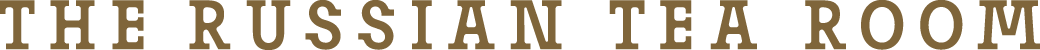 PremierVintage Selections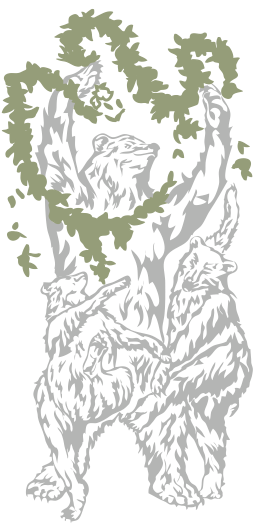 White WinesBurgundy, FranceChablis5608	2002	Jean Dauvissat Grand Cru ‘Les Preuses’	$2405606	2014	Domaine Long – Depaquit, Moutonne, Monopole	$320Beaune5734	2012	Domaine Chanson, 1er Cru	$1005754	2007	Louis Latour, Corton-Charlemagne, Grand Cru	$125Meursault5686        2009       Prosper Maufoux	$1005863        2006       Domaine Vincent Girardin 'Les Narvaux' 	$1255884        2006       Domaine François et Antoine Jobard, 1er Cru 	$175 Chevalier Montrachet5731       2003	Colin-Deléger	$4505701	2011	Colin-Deléger	$450Alsace5781	2003	Domaine Zind Humbrecht, Grand Cru  Rangen de Thann, 		Pinot  Gris	$190 Red WinesBurgundy, FranceCôte de NuitsVougeot7361	2003	  Christophe Perrot-Minot, ‘Clos Vougeot’	$560Echezeaux7795	2013	   Joseph Drouhin, Grand Cru 	$675Romanée-Saint-Vivant7796	2009	  Louis Latour, Grand Cru 	$730Côte de BeauneAloxe-Corton7397     1999         Morey-Blanc, 1er Cru ‘Clos du Chapitre’	$2407401	2006        Domaine Tollot-Beaut, Grand Cru Corton-Bressandes	$1757452     1999	   Domaine Jaques Prieur, Grand Cru Corton-Bressandes	$300  Volnay7779	2003        Jean Michel Gaunoux, 1er Cr ‘Clos des Chênes’                    	$1757419	2003	   Domaine Lafarge, 1er Cru ‘Clos des Château des Ducs’	$2887427	2003	   Domaine Lafarge, 1er Cru Beaune-Grèves	$288Pernand-Vergelesses7778	2003	   P. Dubreuil-Fontaine, 1er Cru	             $180Pommard7411	2003	  Compte Armand 1er Cru ‘Clos des Epeneaux’	$270Maranges7308	2003	  Michel Colin-Deléger, 1er Cru ‘La Fussière’	$150Bordeaux, FranceFirst GrowthsPauillac7484	2001	Château Lafite-Rothschild   	$2,4507485	1996	Château Lafite-Rothschild   	$4,2007486	1995	Château Lafite-Rothschild                                                       $2,3507487	1990	Château Lafite-Rothschild   	$3,0007489	1986	Château Lafite-Rothschild	$4,8007488	1982	Château Lafite-Rothschild	$5,8007478	1990	Château Latour 	$2,9507477	1982	Château Latour 	$4,7507479	2001	Château Mouton-Rothschild 	$1,4507480	1996	Château Mouton-Rothschild 	$2,0007482	1990	Château Mouton-Rothschild 	$3,1007499	1986	Château Mouton-Rothschild 	$4,200 7483	1982	Château Mouton-Rothschild	$5,610Margaux7491	1996	Château Margaux                                                                     $2,1007492	1995	Château Margaux                                                                     $2,1007493 	1982	Château Margaux                                                                     $2,750Graves7497	1989	Château Haut Brion  	$3,3007498	1982	Château Haut Brion                     	                                            $3,200Second GrowthsSaint Julien7597	2002	Château Léoville Poyferré	$2507578	2015	Château Talbot	$1857598	2000	Château Léoville Poyferré	$3007569	2006	Château Ducru Beaucaillou	$3007571	2005	Château Ducru Beaucaillou	$6007595	2001	Château Leoville Barton	$3507596	1998	Château Leoville Barton	$3957592	1997	Leoville du Marquis de Las Cases	$2157593	1996	Leoville du Marquis de Las Cases	$725Saint Estèphe7662	2006	Château Cos d'Estournel	$425Second Growths7474	2005	Château Pichon-Longueville-Comtesse de Lalande      	$3007469	2006	Château Pichon-Longueville-Comtesse de Lalande      	$3007548	2000	Château Pichon Longueville-Comtesse de Lalande	$600 Fourth Growths                 7604	2003	Château Branaire Ducru,      	$375 Fifth Growths                 7552	2007	Château Clerc Milon 	$2507555	2000	Château Clerc Milon 	$4257547	2003	Château Lynch Bages	$4757556	2000	Château d'Armailhac	$450Bordeaux, FranceGraves Cru Classé7470	2009	Château Carbonnieux	$1307623	2005	Château Malartic-Lagraviere	$3007620	2005	Château Pape Clement	$900 Saint Emilion Premiers Grands Crus, Classé A7628	1995	Château Ausone	$9007625	2001	Château Ausone	$1,200Saint Emilion Premiers Grands Crus, Classé B7605	2005	Château La Gaffelliere	$3757643	1982	Château Figeac	$925Haut-Médoc7538	2003	Château Lanessan	$660Margaux7535	2006     Château Lascombes	$240Graves7619      1999	Château Bahans Haut-Brion                         	                     $2607611	2001	Château La Mission Haut Brion    	$6007610	  2000    Château La Mission Haut Brion    		$1,225Saint Emilion7456	2009	Le Cadran de Fombrauge	$150Côtes De Cambes7664	2004	Roc De Cambes	$250Pomerol7682	2001	Château L'Evangile	$4007676	1998	Château Trotanoy	$6007503	1994	Pétrus     	$2,7507502	1995	Pétrus     	$3,7507504      1986    Pétrus	      $3,100        7501	1998	Pétrus     	$5,000Northern Rhone ValleyHermitage7789   1999	      Paul Jaboulet, Hermitage ‘La Chapelle’	$263Super Tuscans8203	2003	‘Solengo’ Argiano	$1808219	2005      Podere Sapaio, Bolgheri Superiore	$1858204	2001	‘Piano del Cipresso’  Fattoria Terrabianca	$2008257	2004	Tenuta di Valgiano, Colline Lucchesi	$205 8279      2009       Antinori, Guado al Tasso	$2258260	2011	‘Tignanello’ Antinori	$2408205	2000	‘Sammarco’ Castello dei Rampolla	$2538210	2004	‘Tignanello’ Antinori	$2808265	2008	 Sassicaia	$800SpainRibera del Duero 8421     NV         Vega Sicilia, ‘Unico’	$760 Toro8436     2012      Termanthia, Bodega Numanthia, Valdefinjas	$570New World RedsCalifornia, USA6744	2007	Rubicon Estate, Niebaum-Coppola, Rutherford	$3756843	2010	Quintessa	$3206818	2012	CASK 23, Stag’s Leap Wine Cellars, Napa Valley	$5356819	2015	Opus One	$8006745	  2009     Au Sommet, Atlas Peak		$5456844       2015     Artemis, Stag’s Leap Wine Cellars, Napa Valley                       $1306845       2017     Artemis, Stag’s Leap Wine Cellars, Napa Valley                       $160Merlot7022	2009	Amuse Bouche, Napa Valley	$680Large Format8437      2008      Antinori, Guado al Tasso, Bolgueri Superiore, 1125 ml	$495